In class:Language – Figure of SpeechListening and Speaking – Listens to a poemReading – Reads a poemWork in Red Book:----------------------------------------------------------------------------------------------------------------------------------------------In class:Writing - Planning a PoemWriting - Writing a PoemWork in Red Book:----------------------------------------------------------------------------------------------------------------------------------------------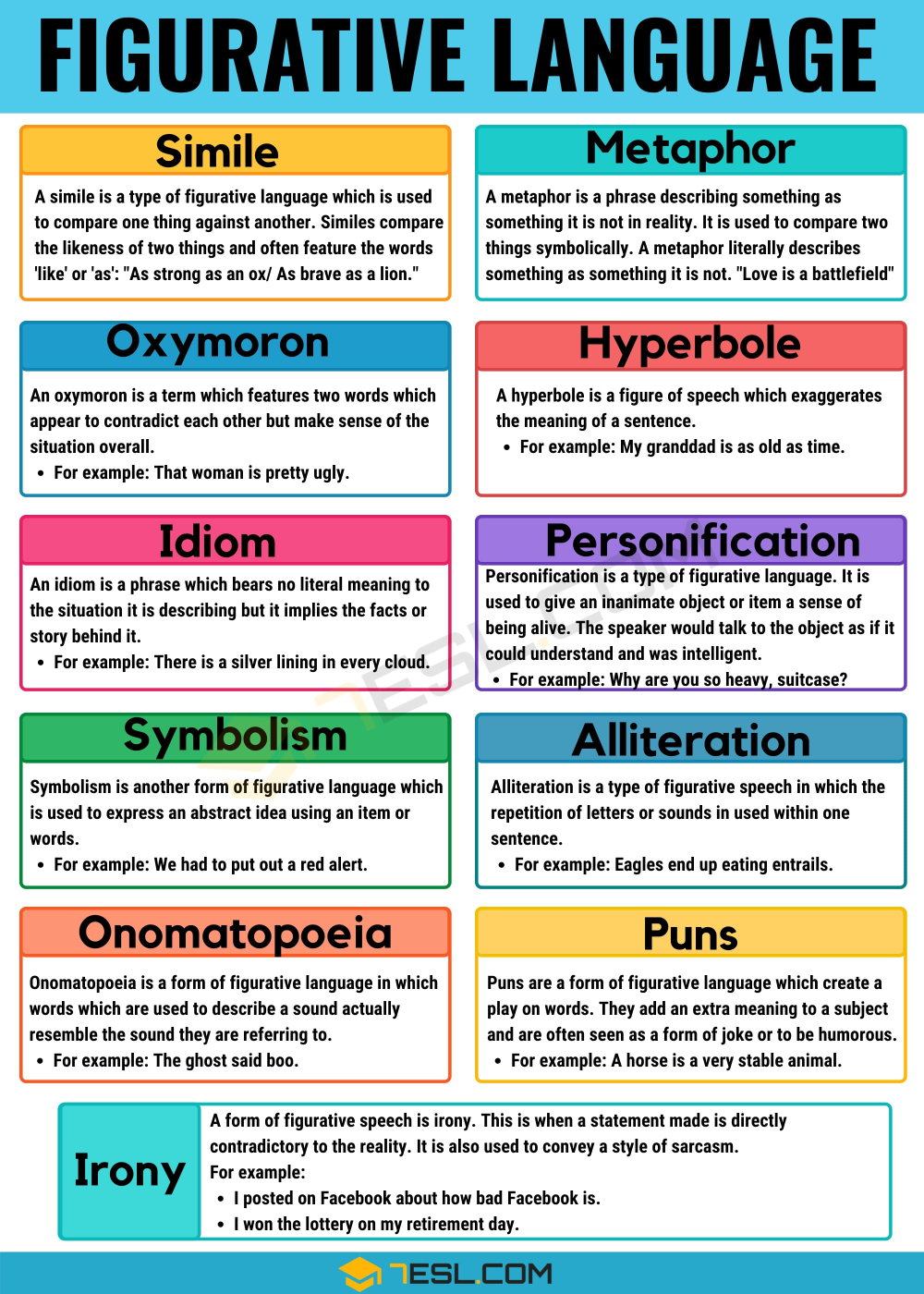 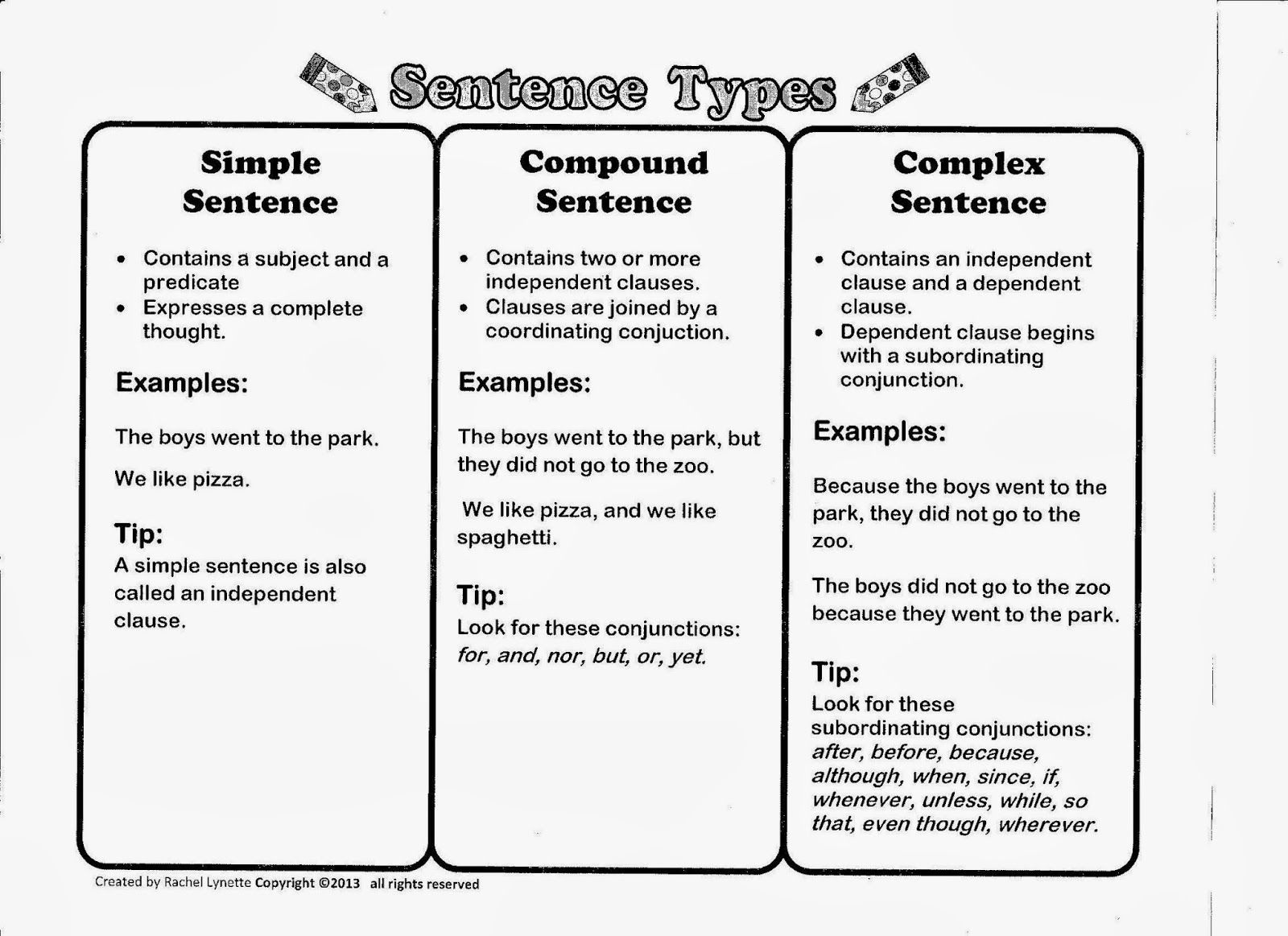 ----------------------------------------------------------------------------------------------------------------------------------------------Activity 1, Page 41Describe the main idea or facts of what you heard.The poet is trying to make people think about our senses of hearing and seeing. 2a What is the poet telling us in the poem?He sees poetry in sounds and sights.2 b Name two sounds that are mentioned.He mentions a few sounds: 
a whisper, a shout, a laugh, a sigh, and an echo.2c. Name two objects that are mentioned.The poet mentions a moon and a star. 3a. What is the main idea of the poem?To tell you about different colours. 3b. How does the poet describe different colours?red and rose					blue and skywhite and snow				yellow and sungreen and grass				orange and orange----------------------------------------------------------------------------------------------------------------------------------------------Activity 9b, Page 111“My best friend”What is the poem about?The main idea of the poem is to describe the poet's best friend. How does it make you feel? (warm, happy, wishful, grateful)Which words rhyme?day/awaysunny/funnytrue/youyou/dew----------------------------------------------------------------------------------------------------------------------------------------------16 October 2020Activity 9c, Page 111What two things does the writer say her friend is like?Her friend is like the sun and the dew.What other way could we describe a sunny person?cheerful, happy, warm, givingWhat are the dark clouds that the writer’s friend chases away?The dark clouds are sadness.What adjectives would you use to describe the writer’s friend?smiley, happy, kind, brave, courageous, loyal, amusing, soft, caringHow does the writer feel about her friend?The writer likes her friend very much. She is very grateful to have such a good friend.Why do you think the writer uses rhyming words and longer and shorter lines?Rhyming words make the poem flow nicely. Lines of differing length keep the reader interested.----------------------------------------------------------------------------------------------------------------------------------------------Activity 2d, page 43What is the main idea of the poem?The main idea is that a blind boy uses all his senses to describe colours. (a)  What two things are being compared to each other?Green, a sight experience, is compared with a rustle, a hearing experience.(b)  Is it a simile or a metaphor? Explain your answer.It is a simile because the word “like” is used in the comparison.2. (c) Do you think it is a good comparison?  Why or why not?Yes, it is a good comparison because green is a fresh, crisp, cool colour. Rustle is a crisp word, the forest is green and shady, cool, and the wind is fresh.What does the boy compare the colour blue to?Running waterWhat colour is described as loud?  Do you agree with the poet?  Why or why not?Red is compared to a trumpet sound. Yes, I agree.  Bright red can be a strong colour. OrPurple is compared to a thunderstorm. Yes, I agree.  Purple can be a striking colour. Which of the five senses does the boy use to describe the colours? Name one object that is “warm & yellow”?Warm and yellow could describe a ginger kitten, a baby chicken, or the sun.Write a simile to describe the colour black.As black as tar; coal; nighthttps://examples.yourdictionary.com/simile-examples-for-kids.htmlSimile Examples for KidsA simile is a figure of speech that directly compares two different things. The simile is usually in a phrase that begins with the words "as" or "like." This is different from a metaphor, which is also a comparison but one says something is something else.Hopefully, these simile examples for kids will get them excited about reading and writing.Simile Examples Using AsIn this similes list the phrases use the format "as something as something else" to make a comparison:Simile Examples Using LikeThese similes compare using the format "something like something else:"Simile Sentence ExamplesDid you have any favourites from the similes lists above? Let us pull out a few and see how similes can make our writing more interesting and colourful.During the house fire, my Dad was as brave as a lion.Sunday is cleaning day. By the time we are done, the house is as clean as a whistle.That teacher was as dull as dishwater.I think my grandfather is as old as these hills!This house of cards is as sturdy as an oak.My best friend sings like an angel.After I received that "A" on my spelling test, I thought I might soar like an eagle.Gah! Her voice sounds like nails on a chalkboard!In our eighth-grade pageant, we shone like stars.This path meanders like a stream.Writing a poem P L A N N I N GClose your eyes and imagine you are with your friend.What can you see, hear, taste, touch, or smell?What colours are there?What are you feeling inside?What are you wearing?Open your eyes and quickly write down whatever words or phrases came into your mind.  Do not worry about spelling.When you have your list, underline the words and phrases that are the most exciting and original for you.D R A F TNow write a poem entitled “My Best Friend”, describing the things you never want to forget.Use alliteration, assonance, metaphors, and similes to bring your poem to life.Use rhythm, but do not try to force things to rhyme.It is more important to get a musical rhythm and lively descriptions.Final check for spelling and punctuation.F I N A LWrite your poem out neatly.Week 112, 14& 16OCT 2020TOPIC:  POEMSWeek 112, 14& 16OCT 2020PageWorkLearners1Figure of SpeechDiscuss and do in class2Complex and Compound SentencesDiscuss and do in class3Activity 1 – Listens to a poemDiscuss and do in class4Activity 9b, p111Discuss and do in class5Activity 2d, p43Read and do for homeworkWeek 220 & 22OCT 2020TOPIC:  POEMSWeek 220 & 22OCT 2020PageWorkLearners6How to write a poemWrite from the board and do7DraftHomework8FinalHomeworkHearingGreen is like a rustle / Red is like a trumpet sound / Purple must be like a thunderstorm / White is a pleasant stillnessFeelingYellow is something soft and warmSoundRunning water, that is blueSmellPink is like the smell of rosesAs American as apple pieAs big as an elephantAs black as coalAs blind as a batAs boring as watching paint dryAs brave as a lionAs busy as a beeAs cheap as dirtAs clean as a whistleAs clear as mudAs clear as crystalAs cold as iceAs cool as a cucumberAs cunning as a foxAs dead as a doornailAs deaf as a postAs difficult as nailing jelly to a treeAs dry as a boneAs dull as dishwaterAs easy as ABCAs fit as a fiddleAs flat as a pancakeAs free as a birdAs fresh as a daisyAs gentle as a lambAs good as goldAs hard as nailsAs heavy as leadAs helpless as a babyAs honest as the day is longAs hot as blue blazesAs hungry as a bearAs innocent as a lambAs large as lifeAs light as a featherAs long as a month of SundaysAs loose as a gooseAs mad as a hatterAs mad as a hornetAs old as the hillsAs pale as deathAs plain as the nose on your faceAs playful as a kittenAs pleased as punchAs proud as a peacockAs quick as lightningAs quiet as a church mouseAs regular as clockworkAs scarce as hen's teethAs sharp as a razorAs sick as a dogAs silent as the graveAs slippery as an eelAs slow as molassesAs smooth as a baby's bottomAs snug as a bug in a rugAs solid as the ground we stand onAs sour as vinegarAs stiff as a boardAs straight as an arrowAs strong as an oxAs stubborn as a muleAs sturdy as an oakAs sweet as pieAs tall as a giraffeAs tough as old bootsAs useless as a chocolate teapotAs warm as toastAs white as snowAs wise as an owlSing like an angelAct like an animalEat like a birdFight like cats and dogsWork like a dogWork like a dreamSoar like an eagleSound like fingernails on a chalkboardSwim like a fishRacing like a scared bunnyHave eyes like a hawkEat like a horseSleep like a logGravitate like a moth to the flameEat like a pigSmell like a roseSound like a screaming babyShine like the starsMeander like a streamExploded like a volcano